*Singing Our Faith # 389      “Freely, Freely”*BenedictionMay the grace of the Lord Jesus Christ, and the love of God, and the fellowship of the Holy Spirit be with you all.Amen!*PostludeScatter to Serve God & NeighborWelcome to all! We gather to praise God for the innumerable blessings given to us and to grow deeper in the Spirit. Joyfully, let us lift our hearts to God.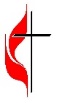 DIRECTORY OF CHESTNUT HILL UNITED METHODIST CHURCH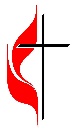 C hestnut Hill United Methodist ChurchMaking disciples of Jesus Christ 
for the transformation of the world.You are welcome at Chestnut Hill UMC. 
4660 Fort Avenue ~ Lynchburg, Virginia 24502Church: 434-239-8423 Minister’s Cell: 434-944-7723, Minister’s Email: awhite@ves.orgAssociate Minister’s Cell: 1-502-489-0200Associate Minister’s Email: healingsolutions12@gmail.comEmail: chestnuthillumc@comcast.net On the Web at chestnuthillumc.netFind us on Facebook: Chestnut Hill United Methodist ChurchChestnut Hill United Methodist Church10:30 a.m. ~ September 17, 2023 ~ Sixteenth Sunday after PentecostOur ministry vision for the Virginia Annual Conference is “to be disciples of Jesus Christ who are lifelong learners, who influence others to serve.” Welcome! Join us in worshiping God!PreludeWelcome and Ministry Announcements  		   Judy RobertsonWelcome in the name of Christ our Lord. Please register your attendance, printing your name, address, phone, and email, on the attendance pad provided on your pew. Thank you for silencing cell phones as we gather to worship God.InvocationCall to WorshipGiants loom large and the ground shakes,but God says, “Do not fear.”The ship is tossed by the storm,but Christ says, “Peace, be still.”When danger, fear surround us, the Spirit calls:Come to worship and find courage, come worship and find peace.Singing Our Faith # 327    “Crown Him with Many Crowns”Prayer of ConfessionHoly One, we confess we have not lived as you would have us live. We have not relied on your word or wisdom; we have not shown any concern or compassion when we should have; we have not loved our neighbors as we loveourselves. We have remained silent when we should have spoken and spoken when we should have been silent. Forgive us our sins and hear our silent confession:Silent ConfessionWords of Pardon and AssuranceHear the witness of scripture:God listens; God helps. Now is the day of salvation.We open wide our hearts and receive God’s forgiveness.As we are forgiven, we forgive one another.  Amen.Special Music		“Victory in Jesus”Greeting Friends and NeighborsPrayer of Illumination				        Ann RobbinsGod of the ages, open our ears to hear Your Word. Open our hearts to be warmed by Your love.   Free us from our lonely prisons of fear and selfishness.Scripture Lesson     1 Samuel 17:24-30, 37, 45-49         Ann RobbinsThe Word of God for the people of God. 	Thanks be to God.Singing Our Faith # 170   “O How I Love Jesus”The Good News  						 Kim Ness           “The Big Guy vs. The Much Bigger Guy”Bringing Forward God’s Tithes and Our Gifts*Doxology # 95   Praise God from whom all blessings flow; praise him, all Creatures here below; praise him above, ye heavenly host; praise Father, Son, and Holy Ghost. Amen.*Prayer of ThanksgivingSharing of Joys and ConcernsThe Lord’s PrayerOur Father, who art in heaven, hallowed be thy name. Thy kingdom come, Thy will be done on earth as it is in heaven. Give us this day our daily bread and forgive us our trespasses, as we forgive those who trespass against us. And lead us not into temptation, but deliver us from evil. For thine is the kingdom, and the power, and the glory, forever. Amen.**Calendar ****Looking Ahead on the Calendar **For the Grocery Cart: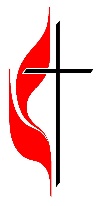 September ~ canned fruit or vegetables, hygiene products, liquid dish detergent, shampoo. Place donations in the grocery cart, located in the Commons.Cards for Homebound MembersPlease take a moment to sign the cards for our homebound members that Erin has placed in the Commons.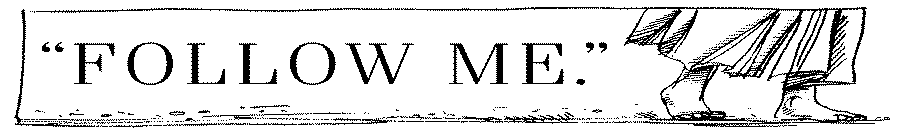 **Calendar ****Looking Ahead on the Calendar **For the Grocery Cart:September ~ canned fruit or vegetables, hygiene products, liquid dish detergent, shampoo. Place donations in the grocery cart, located in the Commons.Cards for Homebound MembersPlease take a moment to sign the cards for our homebound members that Erin has placed in the Commons.Sue Haupert-JohnsonSue Haupert-Johnson  Richmond Area Resident Bishop  Richmond Area Resident BishopDenise BatesDenise BatesMountain View District SuperintendentMountain View District SuperintendentAdam WhiteAdam WhiteMinisterMinisterErin LongErin LongAssociate MinisterAssociate MinisterMonica CampbellMonica CampbellAdministrative AssistantAdministrative AssistantHeather WilsonHeather WilsonDirector of Music MinistryDirector of Music MinistryJudy MartinJudy Martin Bookkeeper BookkeeperJudy RobertsonElizabeth NicholsJudy RobertsonElizabeth NicholsLay Leader        Missionary in Henry CountyLay Leader        Missionary in Henry CountyMonday, 9/185:30 p.m.Staff-Parish Relations Committee6:30 p.m.Finance CommitteeFriday, 9/2210:00 a.m.HomeschoolSunday, 9/2410:00 a.m.ChoirWednesday, 9/276:30 p.m.Nominations CommitteeThursday,9/2810:00 a.m.Merry MarthasPledge to MissionsMonday, 9/185:30 p.m.Staff-Parish Relations Committee6:30 p.m.Finance CommitteeFriday, 9/2210:00 a.m.HomeschoolSunday, 9/2410:00 a.m.ChoirWednesday, 9/276:30 p.m.Nominations CommitteeThursday,9/2810:00 a.m.Merry MarthasPledge to Missions